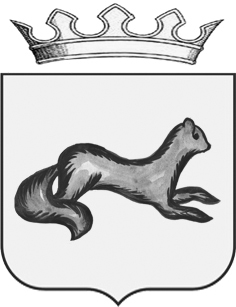 АДМИНИСТРАЦИЯ ОБОЯНСКОГО РАЙОНАКУРСКОЙ ОБЛАСТИП О С Т А Н О В Л Е Н И Еот    10.10.2019                                      Обоянь                                               № 723  О внесении изменения в административный регламент предоставления муниципальной услуги «Выдача разрешений на ввод объектов в эксплуатацию»            Руководствуясь Федеральным законом от 27.07.2010 № 210-ФЗ «Об организации предоставления государственных и муниципальных услуг», Федеральный закон от 27.06.2019 №151-ФЗ «О внесении изменений в Федеральный закон «Об участии в долевом строительстве многоквартирных домов и иных объектов недвижимости и о внесении изменений в некоторые законодательные акты Российской Федерации» и отдельные законодательные акты Российской Федерации, Уставом муниципального района «Обоянский район» Курской области, постановлением Администрации Обоянского района Курской области от 07.06.2017 №268 «О разработке и утверждении административных регламентов предоставления муниципальных услуг в новой редакции», в целях приведения в соответствии с действующим законодательством административного регламента по предоставлению муниципальной услуги «Выдача разрешений на ввод объектов в эксплуатацию», утвержденного постановлением Администрации Обоянского района от 10.01.2014 №8, Администрация Обоянского района  ПОСТАНОВЛЯЕТ:            1. Внести следующее изменение в постановление Администрации Обоянского района от 10.01.2014 №8 «Об утверждении административного регламента предоставления муниципальной услуги «Выдача разрешений на ввод объектов в эксплуатацию» изменения:            1.1. в части 4) п.п. 2.7.1 пункта 2.7 раздела 2 «Стандарт предоставления муниципальной услуги» дополнить словами «включая проектную документацию, в которой учтены изменения, внесенные в соответствии с частями 3.8 и 3.9 статьи 49 Градостроительного кодекса Российской Федерации».              2. Разместить настоящее постановление на официальном сайте муниципального образования «Обоянский район» Курской области в сети «Интернет».              3. Контроль исполнения настоящего постановления возложить на заместителя Главы Администрации Обоянского района по финансово-экономическому развитию и ЖКХ  Губанова Э.В.               4. Настоящее постановление вступает в силу со дня его официального опубликования. И.о. Главы Обоянского района                                                            Э.В. Губанов Переверзев А.Н. 8(471-41) 2-26-97